2019-2020 Membership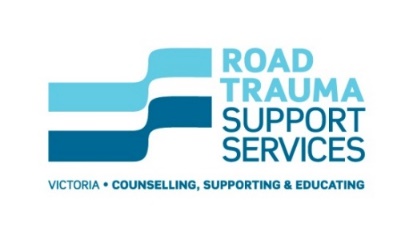 Application and RenewalRoad Trauma Support Services Victoria (RTSSV) welcomes individual and corporate members who share our vision to reduce the incidence and impact of road trauma.Membership entitles you to voting rights at our annual general meeting in October. In order to vote, nominate or stand for a Board position your Membership must be received by 30 June each year.Membership fees go towards supporting RTSSV's work in the community.Please return to office.manager@rtssv.org.au or post to The CEO, RTSSV, Suite 2/109 Whitehorse Road, Blackburn VIC 3130 New application/personal nomination New application/personal nomination New application/personal nomination New application/personal nomination New application/personal nomination Membership renewal Membership renewal Membership renewal Membership renewalName: Address: Suburb: Postcode:Home phone: Home phone: Mobile phone: Mobile phone: Email: COMMUNICATIONCOMMUNICATIONCOMMUNICATIONCOMMUNICATIONCOMMUNICATIONCOMMUNICATIONCOMMUNICATIONCOMMUNICATIONCOMMUNICATIONDo you prefer information via email or postDo you like to receive our quarterly newsletter Yes or NoWould you like your name to be published in the RTSSV Annual Report Yes or NoDo you prefer information via email or postDo you like to receive our quarterly newsletter Yes or NoWould you like your name to be published in the RTSSV Annual Report Yes or NoDo you prefer information via email or postDo you like to receive our quarterly newsletter Yes or NoWould you like your name to be published in the RTSSV Annual Report Yes or NoDo you prefer information via email or postDo you like to receive our quarterly newsletter Yes or NoWould you like your name to be published in the RTSSV Annual Report Yes or NoDo you prefer information via email or postDo you like to receive our quarterly newsletter Yes or NoWould you like your name to be published in the RTSSV Annual Report Yes or NoDo you prefer information via email or postDo you like to receive our quarterly newsletter Yes or NoWould you like your name to be published in the RTSSV Annual Report Yes or NoDo you prefer information via email or postDo you like to receive our quarterly newsletter Yes or NoWould you like your name to be published in the RTSSV Annual Report Yes or NoDo you prefer information via email or postDo you like to receive our quarterly newsletter Yes or NoWould you like your name to be published in the RTSSV Annual Report Yes or NoDo you prefer information via email or postDo you like to receive our quarterly newsletter Yes or NoWould you like your name to be published in the RTSSV Annual Report Yes or NoPAYMENT DETAILSPAYMENT DETAILSPAYMENT DETAILSPAYMENT DETAILSPAYMENT DETAILSPAYMENT DETAILSPAYMENT DETAILSPAYMENT DETAILSPAYMENT DETAILS Individual Membership $25 Individual Membership $25 Individual Membership $25 Individual Membership $25 Individual Membership $25 Individual Membership $25 Individual Membership $25 Individual Membership $25$ Family Membership $35 Family Membership $35 Family Membership $35 Family Membership $35 Family Membership $35 Family Membership $35 Family Membership $35 Family Membership $35$ Corporate Membership $200 Corporate Membership $200 Corporate Membership $200 Corporate Membership $200 Corporate Membership $200 Corporate Membership $200 Corporate Membership $200 Corporate Membership $200$ Donation to RTSSV (donations over $2 are tax deductible)  Donation to RTSSV (donations over $2 are tax deductible)  Donation to RTSSV (donations over $2 are tax deductible)  Donation to RTSSV (donations over $2 are tax deductible)  Donation to RTSSV (donations over $2 are tax deductible)  Donation to RTSSV (donations over $2 are tax deductible)  Donation to RTSSV (donations over $2 are tax deductible)  Donation to RTSSV (donations over $2 are tax deductible) $TOTALTOTALTOTALTOTALTOTALTOTALTOTALTOTAL$Payment by:  Visa  Mastercard   Payment by:  Visa  Mastercard   Payment by:  Visa  Mastercard   Payment by:  Visa  Mastercard   Payment by:  Visa  Mastercard   Payment by:  Visa  Mastercard   Payment by:  Visa  Mastercard   Payment by:  Visa  Mastercard   Payment by:  Visa  Mastercard   Card number: __  __  __  __/  __  __  __  __/  __  __  __  __/  __  __  __  __Card number: __  __  __  __/  __  __  __  __/  __  __  __  __/  __  __  __  __Card number: __  __  __  __/  __  __  __  __/  __  __  __  __/  __  __  __  __Card number: __  __  __  __/  __  __  __  __/  __  __  __  __/  __  __  __  __Card number: __  __  __  __/  __  __  __  __/  __  __  __  __/  __  __  __  __Card number: __  __  __  __/  __  __  __  __/  __  __  __  __/  __  __  __  __Card number: __  __  __  __/  __  __  __  __/  __  __  __  __/  __  __  __  __Card number: __  __  __  __/  __  __  __  __/  __  __  __  __/  __  __  __  __Expiry date: __  __/  __  __Cardholders name:Cardholders name:Cardholders name:Signature:Signature:TERMSTERMSTERMSTERMSTERMSTERMSTERMSTERMSTERMSAs per our constitution, to become a member, you are required to submit a personal nomination form. Membership is at the absolute discretion of the Directors who will consider each application at the next board meeting after it is received.
In applying for Membership, I acknowledge that I have read and accepted the RTSSV rules of Association Registered No. A0036462C and the statement of purpose at www.rtssv.org.au.As per our constitution, to become a member, you are required to submit a personal nomination form. Membership is at the absolute discretion of the Directors who will consider each application at the next board meeting after it is received.
In applying for Membership, I acknowledge that I have read and accepted the RTSSV rules of Association Registered No. A0036462C and the statement of purpose at www.rtssv.org.au.As per our constitution, to become a member, you are required to submit a personal nomination form. Membership is at the absolute discretion of the Directors who will consider each application at the next board meeting after it is received.
In applying for Membership, I acknowledge that I have read and accepted the RTSSV rules of Association Registered No. A0036462C and the statement of purpose at www.rtssv.org.au.As per our constitution, to become a member, you are required to submit a personal nomination form. Membership is at the absolute discretion of the Directors who will consider each application at the next board meeting after it is received.
In applying for Membership, I acknowledge that I have read and accepted the RTSSV rules of Association Registered No. A0036462C and the statement of purpose at www.rtssv.org.au.As per our constitution, to become a member, you are required to submit a personal nomination form. Membership is at the absolute discretion of the Directors who will consider each application at the next board meeting after it is received.
In applying for Membership, I acknowledge that I have read and accepted the RTSSV rules of Association Registered No. A0036462C and the statement of purpose at www.rtssv.org.au.As per our constitution, to become a member, you are required to submit a personal nomination form. Membership is at the absolute discretion of the Directors who will consider each application at the next board meeting after it is received.
In applying for Membership, I acknowledge that I have read and accepted the RTSSV rules of Association Registered No. A0036462C and the statement of purpose at www.rtssv.org.au.As per our constitution, to become a member, you are required to submit a personal nomination form. Membership is at the absolute discretion of the Directors who will consider each application at the next board meeting after it is received.
In applying for Membership, I acknowledge that I have read and accepted the RTSSV rules of Association Registered No. A0036462C and the statement of purpose at www.rtssv.org.au.As per our constitution, to become a member, you are required to submit a personal nomination form. Membership is at the absolute discretion of the Directors who will consider each application at the next board meeting after it is received.
In applying for Membership, I acknowledge that I have read and accepted the RTSSV rules of Association Registered No. A0036462C and the statement of purpose at www.rtssv.org.au.As per our constitution, to become a member, you are required to submit a personal nomination form. Membership is at the absolute discretion of the Directors who will consider each application at the next board meeting after it is received.
In applying for Membership, I acknowledge that I have read and accepted the RTSSV rules of Association Registered No. A0036462C and the statement of purpose at www.rtssv.org.au.